                                                                                                                                       «ПРОЕКТ»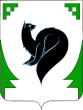 ХАНТЫ – МАНСИЙСКИЙ АВТОНОМНЫЙ ОКРУГ - ЮГРАТЮМЕНСКАЯ ОБЛАСТЬПРЕДСТАВИТЕЛЬНЫЙ ОРГАН МУНИЦИПАЛЬНОГО ОБРАЗОВАНИЯДУМА ГОРОДА МЕГИОНАРЕШЕНИЕ									 Приложение                                                                                                            к решению Думы                                                                                                            города Мегиона                                                                                                            от «____»______2020 №___Измененияв решение Думы города Мегиона от 27.09.2019 №382 «О прогнозном плане (программе) приватизации муниципального имущества городского округа Мегион на 2020 год и плановый период 2021 и 2022 годов» (с изменениями)1.Раздел 2 прогнозного плана (программы):В пункте 2.1. в подпунктах 1, 5, 8, 9, 10, 11 слова «I полугодие» заменить словами «II полугодие».     2) Пункт 2.1. дополнить подпунктом 13 следующего содержания:3) В пункте 2.2.:1.В подпункте 1 слова «I полугодие» заменить словами «II полугодие».2.Подпункт 2 исключить.2.В разделе 4 прогнозного плана (программы) слова «до 171 997,8 тыс. руб.» заменить словами «до  156 214,3 тыс. руб.».№ п/пНаименование объекта недвижимостиПредполагаемые сроки приватизацииПредполагаемые сроки приватизацииПредполагаемые сроки приватизации№ п/пНаименование объекта недвижимости20202021202213Спортивный комплекс «Геолог», назначение: нежилое, общая площадь 1211 кв.м, этаж1,2, адрес объекта: Ханты-Мансийский автономный округ - Югра,  г.Мегион, ул. Советская, д.1,пом.1001II полугодие ------